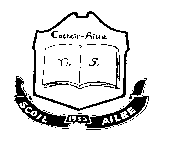 Indemnification for Administration of Medicine in Caherelly N.S.The purpose of this form is to indemnify any teacher or members of staff against all/any claims where that teacher/staff member has agreed to administer medication to a pupil in their care.Form of IndemnificationBetween _______________________     ______________________ Parent(s)/Guardian(s)Of          ________________________ Pupil’s NameAnd   The  Board of Management of Caherelly N.S.The parents have agreed that the said medication may, if necessary, be administered by the pupil’s classroom teacher and/or such other member of staff of the school as may be designated from time to time by the Board.I/We Parent/Guardians of       _________________________   (Pupil’s Name)By entering into this agreement, we Parents/Guardians of ___________________________HEREBY AGREE to indemnify and keep indemnified the Board of Management and persons acting on its behalf including without prejudice to the generality of ___________________ and Mrs. Niamh McGuinness, Acting School Principal, and staff of Caherelly N.S., from and against all claims.Medicine will only be administered to a child, if it has the original instructions from the pharmacist, with the child’s name on it.     Treatment (administer necessary) __________________________________________________________________________Signed: ____________________     _________________________ (Parent(s)/Guardian(s)Signed:  ______________________             ___________________________________                    Teacher				Principal (Secretary Board of Management)